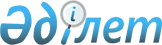 Об организации и объемах общественных работ за счет средств местного бюджета в 2015 году
					
			Утративший силу
			
			
		
					Постановление акимата Казыгуртского района Южно-Казахстанской области от 9 декабря 2014 года № 505. Зарегистрировано Департаментом юстиции Южно-Казахстанской области 8 января 2015 года № 2953. Утратило силу в связи с истечением срока применения - (письмо аппарата акима Казыгуртского района Южно-Казахстанской области от 29 декабря 2015 года № 4588)      Сноска. Утратило силу в связи с истечением срока применения - (письмо аппарата акима Казыгуртского района Южно-Казахстанской области от 29.12.2015 № 4588).

      В соответствии с пунктом 2 статьи 31 Закона Республики Казахстан от 23 января 2001 года «О местном государственном управлении и самоуправлении в Республике Казахстан», подпунктом 5) статьи 7 и статьи 20 Закона Республики Казахстан от 23 января 2001 года «О занятости населения», постановлением Правительства Республики Казахстан от 19 июня 2001 года № 836 «О мерах по реализации Закона Республики Казахстан от 23 января 2001 года «О занятости населения» акимат Казыгуртского района ПОСТАНОВЛЯЕТ:



      1. Утвердить перечень организаций, в которых будут проводиться оплачиваемые общественные работы в 2015 году, виды, объемы общественных работ и источники их финансирования согласно приложению к настоящему постановлению.



      2. Оплата труда безработных, участвующих в общественных работах, регулируется в соответствии с законодательством Республики Казахстан на основании трудового договора и зависит от количества, качества и сложности выполняемой работы.



      3. На безработных, участвующих в оплачиваемых общественных работах, распространяются трудовое законодательство, законодательство о пенсионном обеспечении и страховании.



      4. Государственному учреждению «Отдел занятости и социальных программ Казыгуртского района» в порядке установленном законодательными актами Республики Казахстан обеспечить:

      1) государственную регистрацию в органах юстиции Республики Казахстан;

      2) официальное опубликование настоящего постановления в периодических печатных изданиях, распространяемых на территории Казыгуртского района и информационно-правовой системе «Әділет»;

      3) размещение настоящего постановления на интернет-ресурсе акимата Казыгуртского района.



      5. Контроль за исполнением настоящего постановления возложить на заместителя акима района С.А. Турсынкулова.



      6. Настоящее постановление вводится в действие по истечении десяти календарных дней после дня его первого официального опубликования.

      

      Аким района                                Б.Д. Кистауов      

      Утвержден постановлением

      акимата Казыгуртского района

      от 9 декабря 2014 года № 505       Перечень организаций, в которых будут проводиться оплачиваемые общественные работы в 2015 году, виды, объемы общественных работ и источники их финансирования      Примечание: условия труда общественных работ предусматриваются в трудовом договоре, заключаемым между работодателем и гражданином, участвующем в общественных работах.
					© 2012. РГП на ПХВ «Институт законодательства и правовой информации Республики Казахстан» Министерства юстиции Республики Казахстан
				п/пНаименование организацииВиды работКоличество людейОбъемы общественных работИсточник финансирования1. Государственное учреждение «Аппарат акима сельского округа Алтынтобе»подворный обход населения, участие в составлении социальной карты сельских округов141292 домоврайонный бюджет2. Государственное учреждение «Аппарат акима сельского округа Жанабазар»подворный обход населения, участие в составлении социальной карты сельских округов151384 домоврайонный бюджет3. Государственное учреждение «Аппарат акима сельского округа Жигерген»подворный обход населения, участие в составлении социальной карты сельских округов8797 домоврайонный бюджет4. Государственное учреждение «Аппарат акима сельского округа Какпак» подворный обход населения, участие в составлении социальной карты сельских округов121050 домоврайонный бюджет5. Государственное учреждение «Аппарат акима сельского округа Кызылкия»подворный обход населения, участие в составлении социальной карты сельских округов242500 домоврайонный бюджет6. Государственное учреждение «Аппарат акима Казыгуртского сельского округа»подворный обход населения, участие в составлении социальной карты сельских округов383692 домоврайонный бюджет7. Государственное учреждение «Аппарат акима сельского округа Каракозы Абдалиева»подворный обход населения, участие в составлении социальной карты сельских округов151384 домоврайонный бюджет8. Государственное учреждение «Аппарат акима сельского округа Карабау» подворный обход населения, участие в составлении социальной карты сельских округов9830 домоврайонный бюджет9. Государственное учреждение «Аппарат акима сельского округа Сабыра Рахимова»подворный обход населения, участие в составлении социальной карты сельских округов6560 домоврайонный бюджет10. Государственное учреждение «Аппарат акима сельского округа Турбат» подворный обход населения, участие в составлении социальной карты сельских округов18593 домоврайонный бюджет11. Государственное учреждение «Аппарат акима сельского округа Шарапхана»подворный обход населения, участие в составлении социальной карты сельских округов161374 домоврайонный бюджет12. Государственное учреждение «Аппарат акима сельского округа Шарбулак»подворный обход населения, участие в составлении социальной карты сельских округов8676 домоврайонный бюджет13. Государственное учреждение «Аппарат акима сельского округа Шанак»подворный обход населения, участие в составлении социальной карты сельских округов6530 домоврайонный бюджет14. Сельский потребительский кооператив «Ынтымақ»помощь в общественных работах, благоустройство и озеленение территории910080 квадратных метроврайонный бюджет15. Сельский потребительский кооператив «Ынталы»помощь в общественных работах, благоустройство и озеленение территории44480квадратных метроврайонный бюджет16. Сельский потребительский кооператив «Қазығұрт»помощь в общественных работах, благоустройство и озеленение территории3342500 квадратных метроврайонный бюджет17. Сельский потребительский кооператив «Ақтас» помощь в общественных работах, благоустройство и озеленение территории55600 квадратных метроврайонный бюджет18. Сельский потребительский кооператив «Шарбұлақ»,помощь в общественных работах, благоустройство и озеленение территории88900 квадратных метроврайонный бюджет19. Сельский потребительский кооператив «Шанақ»помощь в общественных работах, благоустройство и озеленение территории44500 квадратных метроврайонный бюджет20. Сельский потребительский кооператив «Орталық»помощь в общественных работах, благоустройство и озеленение территории44600 квадратных метроврайонный бюджет21.Сельский потребительский кооператив «Қақпақ»помощь в общественных работах, благоустройство и озеленение территории44600 квадратных метроврайонный бюджет22. Государственное учреждение «Отдел внутренних дел Казыгуртского района Департамента внутренних дел Южно-Казахстанской области»организация работы среди молодежи по пропаганде здорового образа жизни, профилактика правонарушений среди несовершеннолетних, (пилотные проекты «Охрана» и «Порядок»)30на территории 13 сельских округоврайонный бюджет23. Государственное учреждение «Отдел занятости и социальных программ Казыгуртского района»обслуживание и уход одиноких пенсионеров и инвалидов, подворный обход598 одиноких престарелых, 96 детей инвалидоврайонный бюджет24. Государственное учреждение «Отдел жилищно–коммунального хозяйства, пассажирского транспорта и автомобильных дорог Казыгуртского района»составление описей и архивных документов, формирование дел, подшивка 103500 документоврайонный бюджет25. Государственное коммунальное предприятие на праве хозяйственного ведения «Многоотраслевое государственное предприятие коммунального хозяйства Казыгурт» отдела жилищного хозяйства, пассажирского транспорта и автомобильных дорог акимата Казыгуртского районауборка территории центрального парка культуры и отдыха, благоустройство, озеленение, помощь в общественных работах30100000 квадратных метров 70000 квадратных метроврайонный бюджет26. Государственное коммунальное предприятие на праве хозяйственного ведения «Чистая вода» Казыгуртского района участие в оказании помощи в текущем и капитальном ремонте водопроводов, помощь по сбору оплаты за воду53000 метров 1500 домоврайонный бюджет27. Государственное учреждение «Централизованная система библиотек Казыгуртского района»помощь в проверке книжного фонда511700 штукрайонный бюджет28. Государственное учреждение «Канцелярия Южно-Казахстанского областного суда Департамента по обеспечению деятельности судов при Верховном Суде Республики Казахстан (аппарата Верховного Суда Республики Казахстан)»разнос повесток, обработка и формирование дел для сдачи в архив архивных документов71500 штук, 500 документоврайонный бюджет29. Государственное учреждение «Казыгуртский районный архив» обработка документов, копирование документов и отправка44000 документоврайонный бюджет30. Товарищество с ограниченной ответственностью «Газета «Казыгурт тынысы»формирование дел для сдачи в архив и обработка архивных документов3500 документоврайонный бюджет31. Государственное учреждение «Аппарат акима Казыгуртского района»составление описей и архивных документов, формирование дел, подшивка83000 документоврайонный бюджет32. Республиканское государственное учреждение «Отдел по делам обороны Казыгуртского района Южно–Казахстанской области» Министерства обороны Республики Казахстан» помощь в организации призыва граждан (разноска повесток) 83500 штукрайонный бюджет33. Государственное учреждение «Отдел образования Казыгуртского района» обработка документов, копирование документов и отправка, благоустройство и озеленение территории, помощь в общественных работах85250 документов, 50000 квадратных метроврайонный бюджет34. Государственное учреждение «Отдел внутренней политики Казыгуртского района»проведение опроса общественного мнения, помощь в республиканских региональных общественных компаниях 3на территории 13 сельских округоврайонный бюджет35.Государственное учреждение «Отдел предпринимательства Казыгуртского района»составление описей и архивных документов, формирование дел, подшивка21200 документоврайонный бюджет36. Государственное учреждение «Казыгуртская районная территориальная инспекция Комитета государственной инспекции в агропромышленном комплексе Министерства сельского хозяйства Республики Казахстан» обработка документов, копирование документов и отправка23000 документоврайонный бюджет37. Филиал «Территориального отдела судебных исполнителей Казыгуртского района» республиканского государственного учреждения «Департамента юстиции Южно–Казахстанской области Министерства юстиции Республики Казахстан»разнос повесток, обработка и формирование дел для сдачи в архив архивных документов51000 запросов 2000 документов 600 документов, 800 домов, 200 запросов38. Республиканское государственное учреждение «Управление юстиции Казыгуртского района Департамента юстиции Южно–Казахстанской области Министерства юстиции Республики Казахстан» частичная реставрация архивных книг, подготовка и комплектование книг к подшивке, подворный обход, поиск по запросам4600 документов, 800 домов, 200 запросоврайонный бюджетВсего 400